KLASA 6Zajęcia logopedycznePrzypomnij sobie ćwiczenia język i warg, które wykonywałaś podczas zajęć w szkole. Poćwicz przed lustrem 10 minut.Przeczytaj nazwy zwierząt. Wypowiedz je głośno. Odgadnij i zapisz ukryty w nich wyraz lub wyrazy.jaskółka ……………………………………………………………mucha ……………………………………………………………..kszyk ………………………………………………………………krówka …………………………………………………………….larwa ……………………………………………………………….jemiołuszka ……………………………………………………….lemur ……………………………………………………………….lampart ……………………………………………………………..moskit ……………………………………………………………….langusta ……………………………………………………………merynos …………………………………………………………….nietoperz ……………………………………………………………mrówka ……………………………………………………………..owczarek …………………………………………………………..lipień ……………………………………………………………….tryk ………………………………………………………………….Język polskiTemat: Zatrzymać czas…MuzeumWisława SzymborskaSą talerze, ale nie ma apetytu.
Są obrączki, ale nie ma wzajemności
od co najmniej trzystu lat.Jest wachlarz - gdzie rumieńce?
Są miecze - gdzie gniew?
I lutnia ani brzęknie o szarej godzinie.Z braku wieczności zgromadzono
dziesięć tysięcy starych rzeczy.
Omszały woźny drzemie słodko
zwiesiwszy wąsy nad gablotką.Metale, glina, piórko ptasie
cichutko tryumfują w czasie.
Chichocze tylko szpilka po śmieszce z Egiptu.Korona przeczekała głowę.
Przegrała dłoń do rękawicy.
Zwyciężył prawy but nad nogą.Co do mnie, żyję, proszę wierzyć.
Mój wyścig z suknią nadał trwa.
A jaki ona upór ma!
A jakby ona chciała przeżyć!Przeczytaj podany wiersz, a następnie przepisz notatkę do zeszytu.Poetka opisuje w wierszu muzeum jako skład pamiątek po ludziach dawno już umarłych, zdarzeniach od dawna nieaktualnych. Podmiot liryczny wiersza spaceruje po muzeum, oglądając jego eksponaty i rozmyśla o ludziach, dla których przedmioty te były po prostu obiektami codziennego użytku. Myśli o funkcji, jaką przedmioty owe utraciły już dawno, razem ze śmiercią swych właścicieli. Teraz jedyną ich funkcją jest leżenie w zamkniętych gablotkach i świadczenie o przeszłości.Poetka zastanawia się jednak, czy funkcja taka ma jakieś znaczenie. Obecność talerzy wydaje się niepotrzebna, skoro nikt nie zamierza z nich jeść. Obrączki straciły swoją funkcję, odkąd nie świadczą o niczyjej wierności. Wachlarz nie kryje już panieńskich rumieńców, a miecze leżą spokojnie, zamiast ścierać się ze sobą w pojedynku. Wszystko wydaje się tak martwe, jak przeszłość.Zgromadzenie wszystkich tych przedmiotów miało według autorki na celu dogonienie wieczności, jednak próba ta spełzła na niczym i jedyne, co udało się osiągnąć, to zgromadzenie tysiąca zakurzonych przedmiotów. Nawet żyjący woźny upodabnia się z czasem do eksponatów - staje się „omszały” i zapada w drzemkę, nieruchomiejąc na wzór otaczających go bibelotów.MuzykaTemat: Powtórzenie wiadomości o gamie C dur i instrumentach. Obejrzyj krótki film w celu utrwalenia wiadomości o gamie.https://www.youtube.com/watch?v=qtJs4zZxya8Zobacz jak się gra gamę na klawiaturze.https://www.youtube.com/watch?v=Mbnp0h3U64sA teraz powtórz wiadomości o instrumentach.https://www.youtube.com/watch?v=MadTiSUv4JoNapisz w zeszycie nazwy instrumentów, które widziałaś/widziałeś w filmie.SIZajęcia rewalidacyjne -Integracja SensorycznaKlasa VI-VIIIaTemat: Przekraczanie linii środkowej ciała.Proszę obejrzeć filmik i wykonać ćwiczenie zgodnie z prezentacją. Możecie wykorzystać miskę, pojemnik, zamiast woreczków mogą być klocki lub wykonaj z pomocą rodzica lub rodzeństwa papierowe kulki.https://youtu.be/EJGl4BHmslEŻyczę udanej zabawy. Emilia NowakZajęcia z wychowawcąObejrzyj krótki filmik dotyczący wróżb andrzejkowych.https://www.youtube.com/watch?v=PDAX3EBsR48WFTemat 2 sp.2. Marszobieg na dystansie ok. 1000 m. Cały odcinek podziel na 4 etapy. Po każdym odcinku ok.      250 m wykonaj ćwiczenia.	a. skłony, skrętoskłony, krążenia	b. ćw. siłowe: pompki, deska, itp.	c. ćw. skocznościowe: noga lewa, noga prawa, odbicia obunóż	d. ćw. rozciągająceMatematykaTemat: Interpretowanie diagramów procentowych.Diagramy w sposób prosty i przejrzysty prezentują dane oraz pokazują związki między nimi.Diagram procentowy mówi nam o udziale poszczególnych wielkości w całości , ale nie mówi nam o tym, ile jest poszczególnych wielkości.Rodzaje diagramów procentowych:  prostokątny, słupkowy, kołowy.Na diagramie przedstawiono skład powietrza.Ile procent powietrza stanowią azot i tlen?Ile procent powietrza stanowią inne gazy?Sprawdź czy azot, tlen i inne gazy to dokładnie 100% ?Znajdź inny rodzaj diagramu i narysujPlastykaTemat: Nowe techniki i narzędzia malarskie.Obejrzyj krótki filmik, a poznasz ciekawe narzędzia i techniki malarskie. https://www.youtube.com/watch?v=FpvIOpciq2YArteterapiaTemat: Mikołaj tuż,  tuż… Proszę o wykonanie pracy plastycznej Mikołaja. Do wykonania Mikołaja potrzebne będą:  kartka czerwonego papieru,  kartka białego papieru, czarny pisak, nożyczki, klej.Sposób wykonania Mikołaja znajduje się:https://www.facebook.com/aysel.shenasi/videos/769148914480167   Proszę o przesłanie prac na adres ania-aw@o2.pl  KLASA 7BiologiaKlasa: VII aProszę zdjęcie zeszytu z wklejoną kartą sprawdzianu przesłać na mojego maila: karolina.gzyl@onet.pl   Termin – najpóźniej za tydzień. Chciałabym sprawdzić i ocenić Wasze zadania. Proszę pisać na maila lub  kontakt na Messengerze. Temat: Sprawdzian z działu: „Układ pokarmowy i odżywianie się”.Zadanie 1. (0–4)Na rysunku przedstawiono układ pokarmowy człowieka z wybranymi narządami.Zaznacz na rysunku podane narządy: jamę ustną, przełyk, żołądek, jelito cienkie.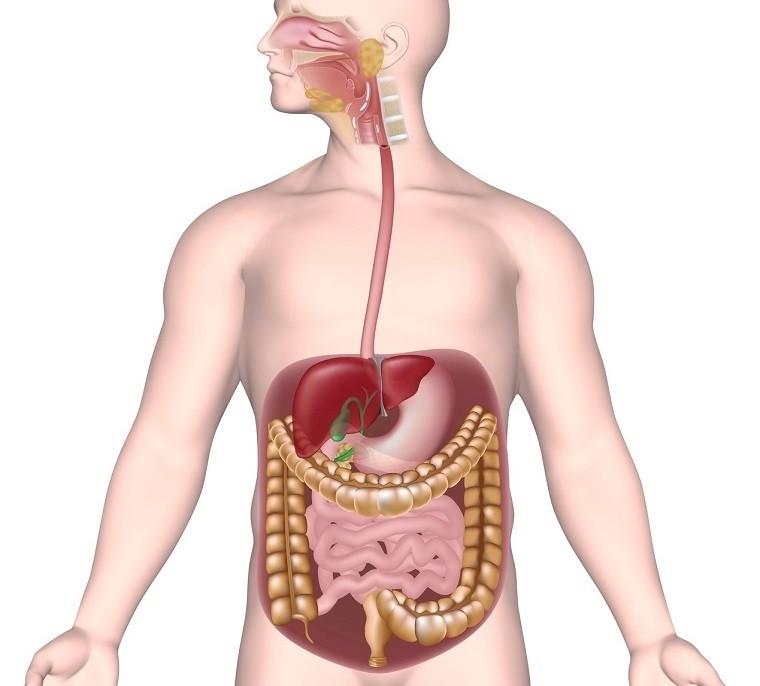 Zadanie . 2 (0–3)Poniższe opisy dotyczą trzech witamin niezbędnych dla organizmu. Przyporządkuj  podanym  witaminom  odpowiednie opisy.Efektem działania tej witaminy są elastyczne i mocne naczynia krwionośne, zdrowe dziąsła, szybko gojące się rany, odporność organizmu na przeziębienia.Ta witamina uczestniczy w procesie widzenia; wpływa też na odpowiedni wzrost młodego organizmu. Jej niedobór po- woduje łuszczenie się nabłonków i kurzą ślepotę.Ta witamina powstaje w naszej skórze pod wpływem działania promieni słonecznych; substratem do jej produkcji jest substancja wchłaniana z pokarmu.   A. witamina A – …..;	B. witamina D – …..;	C. witamina C – ….. Zadanie 3. (0–3)Wskaż wszystkie poprawne  odpowiedzi.Które 3 zdania zawierają informacje dotyczące zasad racjonalnego odżywiania się?       A.      Zjadanie dwóch obfitych posiłków dziennie.          B.     Dokładne przeżuwanie pokarmu.          C.     Ograniczenie ilości spożywanych cukrów prostych.          D.      Spożywanie wyłącznie ulubionych produktów.          E.      Spożywanie produktów zawierających tłuszcze roślinne.          F.       Stosowanie soli w dużych ilościach.Zadanie 4. (0–1) Wpisz poprawne dokończenie zdania.Konserwanty- to dodatki do żywności, które ……………………………………………………….Zadanie 5. (0–3) Wymień 3 narządy, które trawią białka.  Zadanie 6. (0–2) Podkreśl 2 produkty bogate w białka zwierzęce:   ryby,   soja,   groch,   mięso drobiowe    Zadanie 7. (0–2) Napisz na czym polega prawidłowe i higieniczne przygotowywanie posiłków.ChemiaProszę zdjęcie zeszytu z notatką przesłać na mojego maila: karolina.gzyl@onet.pl   Termin – najpóźniej za tydzień. Chciałabym sprawdzić i ocenić Wasze zeszyty. Proszę pisać na maila lub  kontakt na Messengerze. Temat: Budowa atomu- nukleony i elektrony.1. Atom- zbudowany jest z jądra i krążących wokół niego elektronów.Jądro- centralna część atomu zawierająca protony i neutrony. Składniki jądra to nukleony.Elektrony- cząstki o ładunku ujemnym, poruszające się w przestrzeni wokółjądrowej.2. Liczba atomowa i liczba masowa.Liczba atomowa ( symbol Z )- liczba protonów= liczba elektronówLiczba masowa ( symbol A )-  suma protonów i neutronów.3. Powłoki elektronowe.Powłoka elektronowa- grupa elektronów o zbliżonych wartościach energii. Kolejne powłoki oznacza się literami alfabetu.Np. Konfiguracja elektronowa magnezu ma postać:12Mg K2L8M2Język polskiTemat: „Niech żywi nie tracą nadziei…” – testament poetycki Juliusza Słowackiego	Zapisz temat lekcji i poniższą definicję, a następnie odsłuchaj wiersza kopiując link.Testament poetycki – utwór liryczny stylizowany na ostatnią wolę osoby zmarłej; zawiera takie elementy, jak: pożegnanie ze światem i najbliższymi, rachunek sumienia, dyspozycje dotyczące pogrzebu, życzenia.https://www.youtube.com/watch?v=Zo8sDn9kDkM	Przepisz lub wklej notatkę do zeszytu.Słowacki w swoim wierszu żegna się z życiem, dokonuje obrachunku  z bliskimi i przekazuje swą ostatnią wolę w formie nakazów i życzeń. Poeta jest dumny, kocha swoją matkę, ceni w ludziach szlachetność i przyjaźń. Swe życie poświęcił ojczyźnie, kierując ludźmi jak sternik łodzią. Jest przekonany o sile swej twórczości, która także po jego śmierci będzie mogła czynić ludzi lepszymi. Odchodząc, wzywa do pracy dla dobra narodu, a kiedy przyjdzie pora - do śmierci w obronie ojczyzny. MuzykaTemat: Powtórzenie wiadomości o gamie C dur i instrumentach. Obejrzyj krótki film w celu utrwalenia wiadomości o gamie.https://www.youtube.com/watch?v=qtJs4zZxya8Zobacz jak się gra gamę na klawiaturze.https://www.youtube.com/watch?v=Mbnp0h3U64sA teraz powtórz wiadomości o instrumentach.https://www.youtube.com/watch?v=MadTiSUv4JoNapisz w zeszycie nazwy instrumentów, które widziałaś/widziałeś w filmie.SI Zajęcia rewalidacyjne -Integracja SensorycznaKlasa VI-VIIIaTemat: Przekraczanie linii środkowej ciała.Proszę obejrzeć filmik i wykonać ćwiczenie zgodnie z prezentacją. Możecie wykorzystać miskę, pojemnik, zamiast woreczków mogą być klocki lub wykonaj z pomocą rodzica lub rodzeństwa papierowe kulki.https://youtu.be/EJGl4BHmslEŻyczę udanej zabawy. Emilia NowakZajęcia z wychowawcąObejrzyj krótki filmik dotyczący wróżb andrzejkowych.https://www.youtube.com/watch?v=PDAX3EBsR48WFTemat 2 sp.2. Marszobieg na dystansie ok. 1000 m. Cały odcinek podziel na 4 etapy. Po każdym odcinku ok.      250 m wykonaj ćwiczenia.	a. skłony, skrętoskłony, krążenia	b. ćw. siłowe: pompki, deska, itp.	c. ćw. skocznościowe: noga lewa, noga prawa, odbicia obunóż	d. ćw. rozciągająceMatematykaTemat: Wartości liczbowe wyrażeń algebraicznych – ćwiczenia.Ćwiczenie 1.Oblicz wartość liczbową wyrażenia10 t – 6 dla t = 3		b) 18 + 4 y dla  y = 2Ćwiczenie 2.Oblicz wartość liczbową wyrażenia.7 x + 4 y dla x = 6 i y = 5			b) 5 a – 7 b dla m = 8 i n = 3PlastykaTemat: Nowe techniki i narzędzia malarskie.Obejrzyj krótki filmik, a poznasz ciekawe narzędzia i techniki malarskie. https://www.youtube.com/watch?v=FpvIOpciq2YKLASA 8WOSTemat: Powiat i województwo cz2Zapoznaj się z filmemhttps://www.youtube.com/watch?v=GlXohuiKt4kChemiaProszę zdjęcie zeszytu z kartą pracy przesłać na mojego maila: karolina.gzyl@onet.pl   Termin – najpóźniej za tydzień. Chciałabym sprawdzić i ocenić Wasze zadania. Proszę pisać na maila lub  kontakt na Messengerze. Temat: Podsumowanie działu: „Sole”.    1.  Napisz wzór ogólny soli.2. Uzupełnij zdania.Rozpuszczalność danej soli w wodzie można odczytać z       …………….  ………………………….…    Reakcję kwasu z zasadą nazywa się reakcją zobojętniania, ponieważ powstaje w niej cząsteczka wody,     która ma odczyn ………………3. Połącz sole z ich zastosowaniem.                                                                                                                    4. Uzupełnij równanie reakcji otrzymywania soli. Podpisz nazwy substancji.		     H2SO4 + NaOH  →   ________ +  ________ Język polskiTemat: Nazwy miejscowe i ich pochodzenie	Zapisz notatkę w zeszycie i na jej podstawie wykonaj ćwiczenie.Wyrazy oznaczające konkretne obiekty, np. miejscowość, jezioro, górę, osobę, zwierzę to nazwy własne. Piszemy je wielką literą.Dział językoznawstwa zajmujący się nazwami własnymi geograficznymi i osobowymi to onomastyka. Ze względu na znaczenie wyrazów, od których powstały, możemy wyróżnić kilka typów nazw miejscowych:nazwy topograficzne (np. związane z cechami charakterystycznymi danego terenu), np. Brzeg, Zagórze, Międzyzdrojenazwy kulturowe (związane z wytworami człowieka, jego działalnością), np. Nowy Dwór, Środa Śląska (nazwa dnia tygodnia, w którym odbywały się targi)nazwy służebne (utworzone od nazw ludzi wykonujących jakieś zawody, prace, często na rzecz pana), np. Grotniki, Zduny, Kowalenazwy dzierżawcze i patronimiczne (pochodzące od imion, przydomków, nazwisk, godności właścicieli), np. Bolesławiec, Bartoszyce, WilkowiceNiektóre nazwy miejscowe, ze względu na budowę słowotwórczą możemy podzielić na:złożenia, np. Wyszogród, Czarnolas, Białowieża;zrosty, np. Babimost, Białystok, Krasnystaw;zestawienia, np. Nowa Wieś, Stary Sącz, Wrząca Wielka.Nazwy miejscowe mogą pochodzić od nazw pospolitych, np. Tłuszcz, Koło, Łódź albo od nazw własnych, np. Kazimierz, Jarosław.W podobny sposób są tworzone nazwy ulic, placów, osiedli, dzielnic. Wyróżniamy kilka kategorii znaczeniowych:nazwy topograficzne – np. ul. Leśna, ul. Przyjeziorna,                    ul. Modrzewiowanazwy kulturowe – np. pl. Kolegiacki, ul. Mostowa, ul. Szewskanazwy kierunkowe – np. ul. Leszczyńska, ul. Wrocławska,            ul. Szamotulskanazwy upamiętniające postacie lub wydarzenia –                         np. pl. Mickiewicza, rondo Piłsudskiego, ul. Powstańców ŚląskichĆwiczenieOkreśl, do jakich kategorii znaczeniowych można zaliczyć podane nazwy miejscowe:Bukowo – Brzeziny – ul. Klasztorna – Czarna Woda – plac Mickiewicza – Osiedle Piastowskie – Aleksandrów Kujawski – Brzeg Dolny – Wrocław  - ul. Rybaki – Węgorzewo – Sokolniki – Sokołów Podlaski  -Zadanie domoweZapisz w zeszycie 10 nazw miejscowości lub ulic leżących niedaleko twojego miejsca zamieszkania. Zaklasyfikuj je do odpowiednich kategorii znaczeniowych.EDBTemat lekcji : Tamowanie krwotoków.Przeczytaj uważnie tekst z podręcznika -  Tamowanie krwotoków, a następnie wykonaj poniższe zadania: ZADANIE 1.Napisz własnymi słowami , co oznaczają terminy podane poniżej.Krwotok - ……………………………………………………………………………………………………………………………………………………………………………………………………………………………………Krwiak  - ………………………………………………………………………………………………………….…………………………………………………………………………………………………………………………Siniak  - ………………………………………………………………………………………………………………………………………………………………………………………………………………………………………..ZADANIE 2.Wyjaśnij , dlaczego krwotok żylny łatwiej zatamować niż tętniczy.……………………………………………………………………………………………………………………………………………………………………………………………………………………………………………………ZADANIE 3.Narysuj warstwy opatrunku uciskowego i opisz , jaką funkcję spełnia każda z nich.ZADANIE 4.Opisz sposób postępowania, gdy trzeba opanować krwotok z nosa.……………………………………………………………………………………………………………………………………………………………………………………………………………………………………………………ZADANIE 5.Wyjaśnij , dlaczego przy krwotoku z nosa nie można odchylać głowy do tyłu.…………………………………………………………………………………………………………………………..…………………………………………………………………………………………………………………………ZADANIE 6.Wraz z kolegami wybraliście się na wycieczkę  rowerową za miasto. Trasa wyprawy jest męcząca, ale ciekawa. Podczas krótkiego odpoczynku z przerwą na posiłek, podbiega do was wychudzony pies- zapewnie zwabił go zapach kanapek. Jeden z kolegów  podaje mu swoją kanapkę, zostaje ugryziony przez psa. Sposób udzielania pierwszej pomocy :……………………………………………………………………………………………………………………..……………………………………………………………………………………………………………………….………………………………………………………………………………………………………………………….…………………………………………………………………………………………………………………………SI (Bartek)Zajęcia rewalidacyjne -Integracja SensorycznaKlasa VI-VIIIaTemat: Przekraczanie linii środkowej ciała.Proszę obejrzeć filmik i wykonać ćwiczenie zgodnie z prezentacją. Możecie wykorzystać miskę, pojemnik, zamiast woreczków mogą być klocki lub wykonaj z pomocą rodzica lub rodzeństwa papierowe kulki.https://youtu.be/EJGl4BHmslEŻyczę udanej zabawy. Emilia NowakZajęcia z wychowawcąObejrzyj krótki filmik dotyczący wróżb andrzejkowych.https://www.youtube.com/watch?v=PDAX3EBsR48WFTemat 2 sp.2. Marszobieg na dystansie ok. 1000 m. Cały odcinek podziel na 4 etapy. Po każdym odcinku ok.      250 m wykonaj ćwiczenia.	a. skłony, skrętoskłony, krążenia	b. ćw. siłowe: pompki, deska, itp.	c. ćw. skocznościowe: noga lewa, noga prawa, odbicia obunóż	d. ćw. rozciągająceMatematykaTemat: Objętość ostrosłupa – ćwiczenia.Zadanie 1. W sklepie na półce stoją dwie karafki w kształcie ostrosłupów w podstawie maja czworokąty. Pierwsza z nich ma krawędź podstawy długości 12 cm, a wysokość równą 16 cm, a druga ma krawędź podstawy długości 14 cm, a wysokość równą 9 cm. Oblicz która karafka ma większą objętość?Zadanie 2.Oblicz objętość ostrosłupa prawidłowego trójkątnego, w którym krawędź podstawy ma długość 3, a wysokość jest równa 4.Zadanie 3.Oblicz objętość ostrosłupa o podstawie prostokąta o bokach długości 5 i 6 oraz wysokości 11.Arteterapia (Dorota)Temat: Mikołaj tuż,  tuż… Proszę o wykonanie pracy plastycznej Mikołaja. Do wykonania Mikołaja potrzebne będą:  kartka czerwonego papieru,  kartka białego papieru, czarny pisak, nożyczki, klej.Sposób wykonania Mikołaja znajduje się:https://www.facebook.com/aysel.shenasi/videos/769148914480167   Proszę o przesłanie prac na adres ania-aw@o2.pl  CząstkaSymbolMasa [u]Ładunek [e]Liczba cząstek w atomie(Z- liczba atomowa,A- liczba masowa)Protonp1,007~1+1ZNeutronn1,009~10A-ZElektrone-1: 1823-1ZAEZENumer powłoki123SymbolpowłokiKLMIlość elektronów2818Sole:Zastosowanie:1. NaCl - chlorek soduA. Środek konserwujący do mięs2. Ca3(PO4)2 – fosforan (V) wapniaB. Do wyrobu luster3. AgNO3 – azotan (V) srebra (I)C. Do produkcji nawozów sztucznych4. KNO3 – azotan (V) potasuD. Przyprawa do potrawRysunekOpis